SDH KLADKY A OBEC KLADKY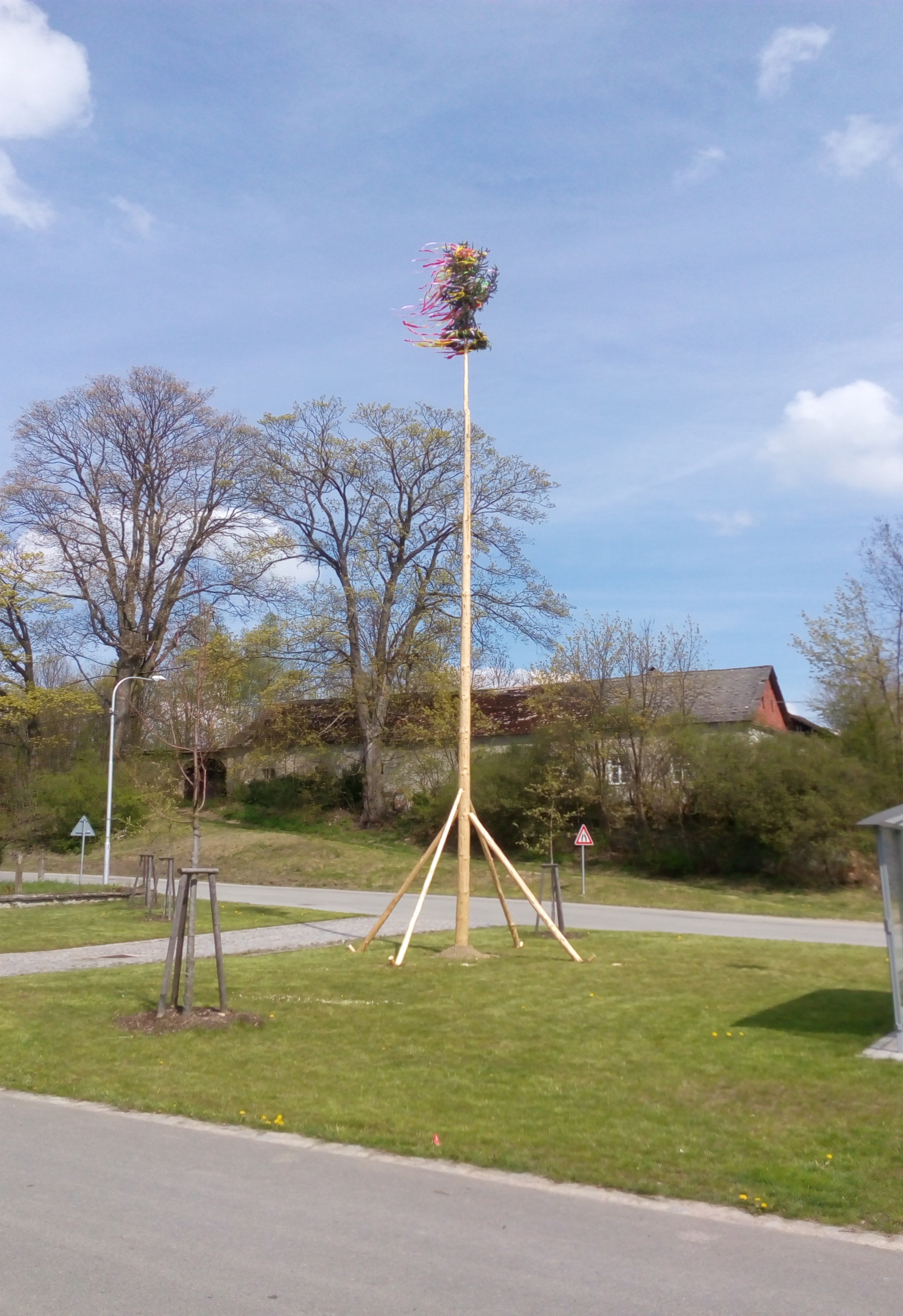 VÁS SRDEČNĚ ZVOUNA KÁCENÍ MÁJEA PEČENÍ MAKREL28. 5. 2016 od 17 hodNA NÁVSI V KLADKÁCHK POSLECHU A TANCI BUDE HRÁTCOUNTRY KAPELA POSLEDNÍ KOVBOJ